Nimi: 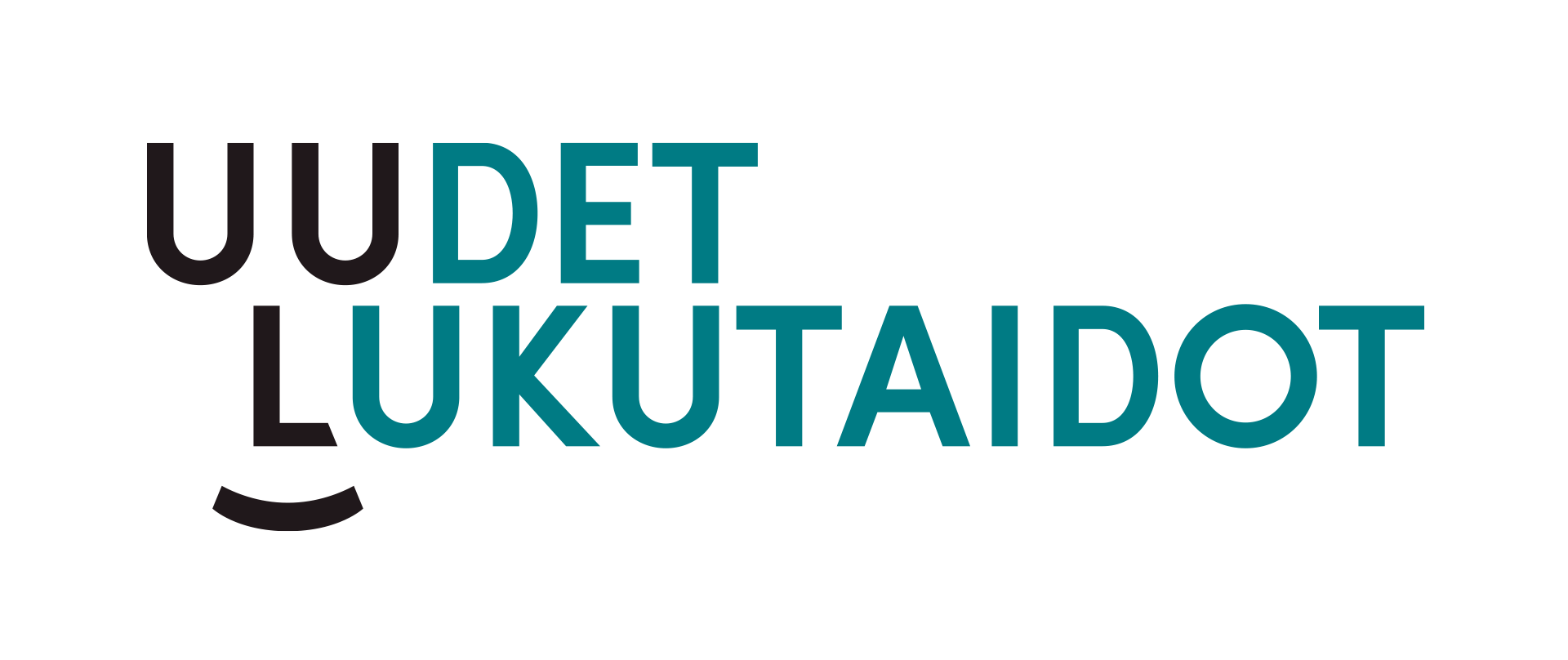 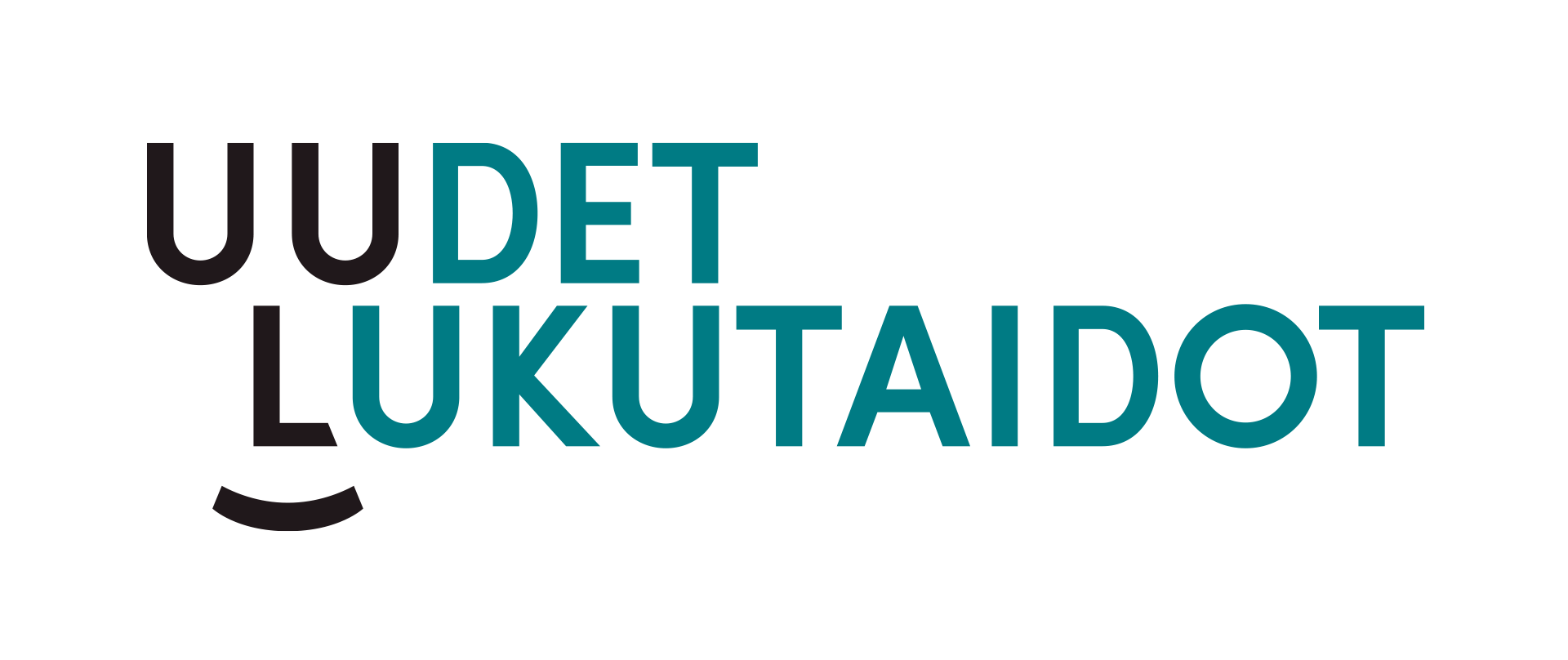 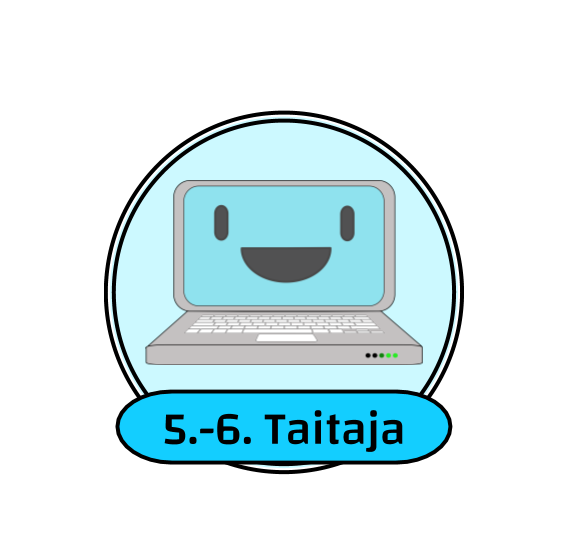 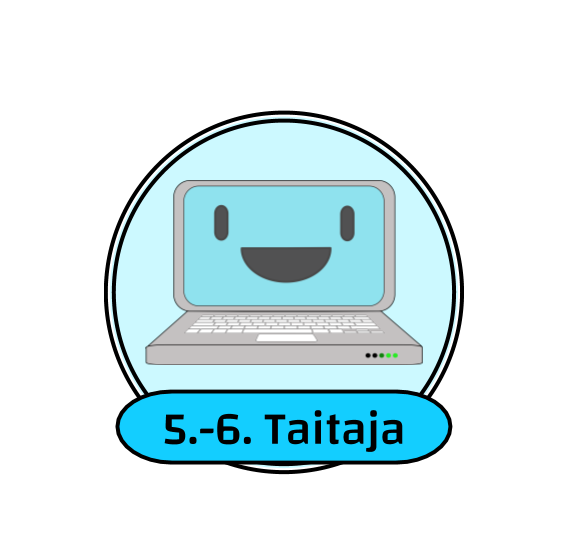 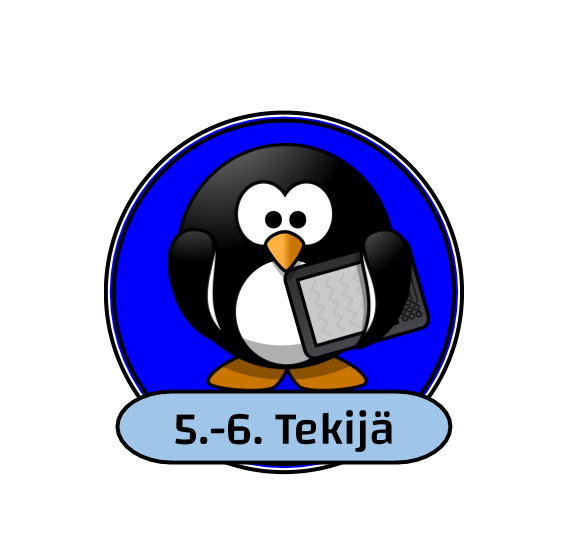 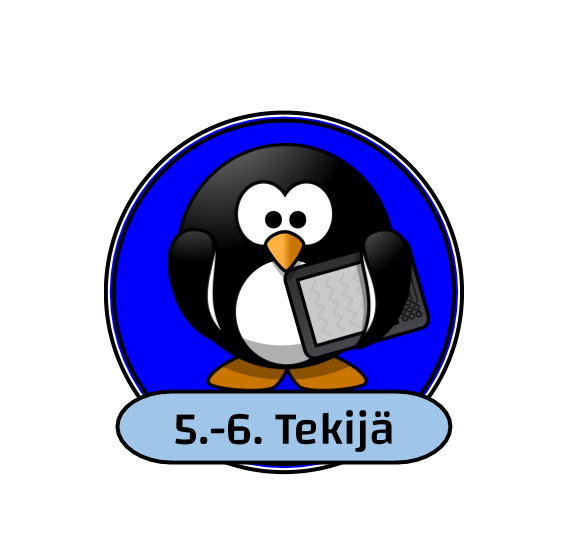 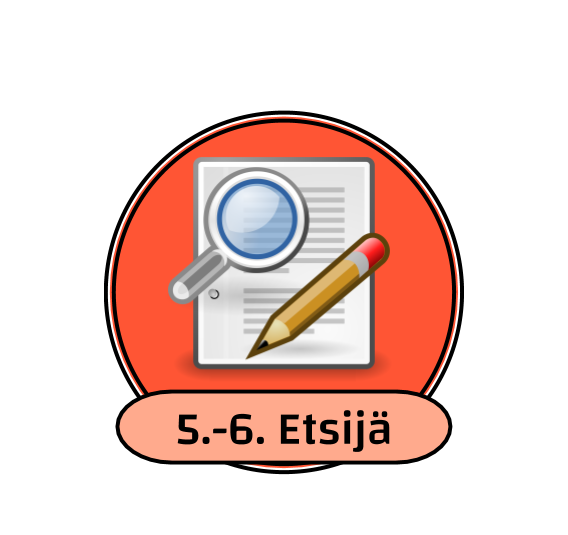 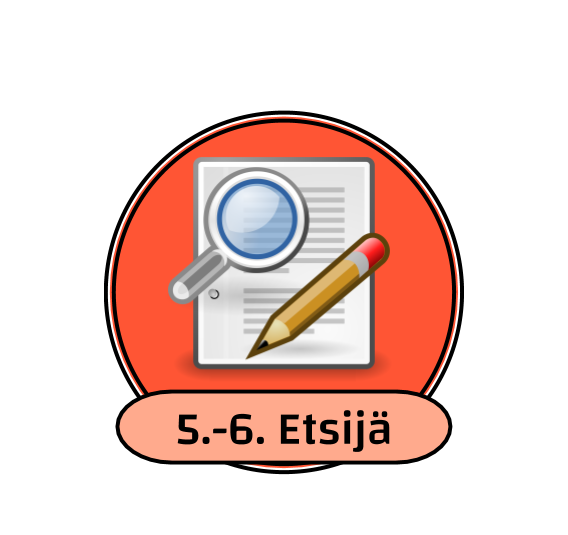 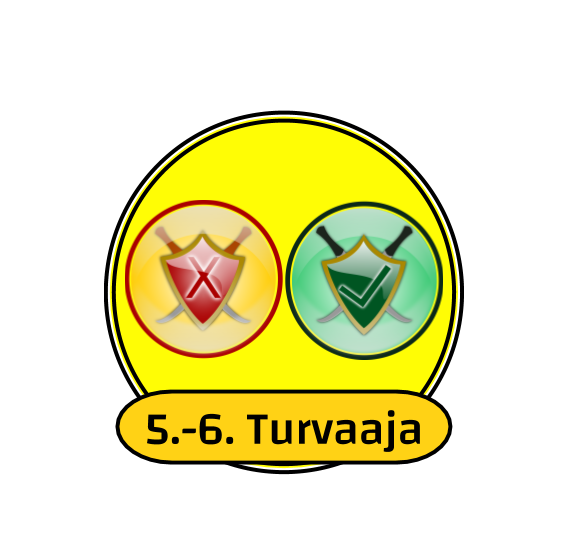 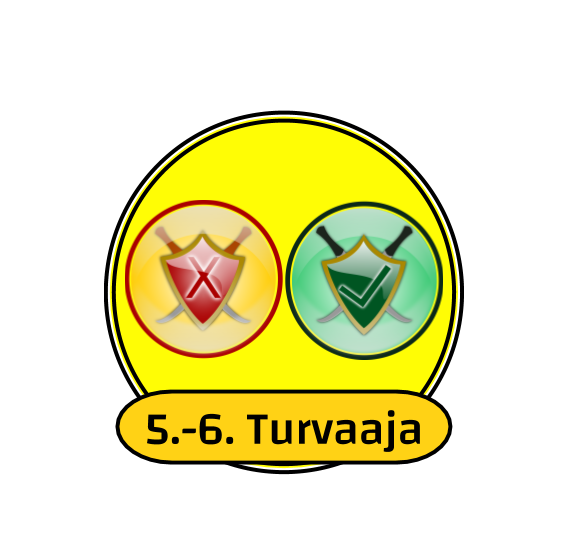 5.–6. TAITAJA5.–6. TAITAJAOsaan tekstinkäsittelyohjelman perusteet (Word, Docs).Osaan esitysgrafiikkaohjelman perusteet (PowerPoint, Slides, SWAY).Osaan tehdä laskentataulukon (Excel, Sheets, Numbers).Osaan käyttää karttasovelluksia.Osaan yleisimmät tiedostoformaatit ja niiden päätteet.Tunnistan palveluiden työpöytä- ja mobiiliversiot.Osaan pitää pilvipalveluympäristöni järjestyksessä (esim. kansiointi).Osaan lähettää ja lukea sähköpostiviestin liitetiedostoineen.Osaan viestiä Wilmassa ja katsoa koearvosanani.5.–6. TEKIJÄ5.–6. TEKIJÄ Olen harjoitellut kymmensormijärjestelmää. Osaan muokata kuvia, videoita ja ääntä omaan tuotokseeni sopivalla tavalla. Osaan tehdä lyhyen elokuvan. Osaan tehdä monimuotoisia tuotoksia digitaalisessa ympäristössä. Osaan jakaa ja palauttaa tehtäviä digitaalisessa ympäristössä. Olen muokata yhteisesti tuotettua työtä;tekstinkäsittely (Word, Docs, Peda.net)esitysgrafiikka (PowerPoint, Slides, SWAY), kuvat ja videot (Pic Collage, iMovie, iMotion, Win10 kuvat) Osaan tehdä yksinkertaisen 3D-mallin. Osaan käyttää toisto- ja valintarakenteita ohjelmoinnissa. Tunnistan ja osaan korjata virheitä toimintaohjeissa. Osaan toteuttaa oman ohjelman graafisessa ohjelmointiympäristössä (esim. Scratch, micro:bit).5.–6. ETSIJÄ5.–6. ETSIJÄTiedän vastuuni ja seuraukset tekemästäni ja jakamastani mediasisällöstä.Tiedän, että on olemassa maksullisia mediasisältöjä.Tiedän, että mediasisällöt vaikuttavat omaan toimintaani, tietoihini ja mielipiteisiini.Osaan tunnistaa erilaisten tekstilajeja.Osaan etsiä tietoa useammasta eri lähteestä hakupalveluiden avulla.Osaan jäsennellä tietoa digitaaliselle käsitekartalle. Osaan merkitä käyttämäni lähteet.Osaan arvioida tiedon ja tietolähteiden luotettavuutta.Osaan tunnistaa valheellista ja harhaanjohtavaa tietoa levittäviä mediailmiöitä (disinformaatio, deepfake, valeuutinen).Olen perehtynyt tekijänoikeuksiin ja noudatan niitä.Osaan käyttää Creative Commons -merkittyjä aineistoja.5.–6. TURVAAJA5.–6. TURVAAJAOsaan käyttää laitteita turvallisesti ja huolehdin niistä koulun sääntöjen mukaisesti.Tiedän päivitysten merkityksen.Tiedän, millä keinoilla voin edistää omaa turvallisuutta digitaalisissa ympäristöissä.Tiedostan mediaympäristöissä esiintyviä vaaratilanteita ja tekijöitä.Ymmärrän verkossa kiusaamisen, juoruilun sekä väärän tiedon levittämisen vakavuuden ja mahdolliset seuraukset.Tiedän digitaalisista tiedonkeruutavoista ja niiden hyödyntämisestä.Olen tutustunut teknologian käytön vaikutuksiin kestävän kehityksen näkökulmasta.Tiedän ikärajat, niitä kuvaavat sisältösymbolit ja niiden merkityksen.Osaan toimia, jos kohtaan digitaalisessa ympäristössä epäasiallista käyttäytymistä.Tiedän, miten digitaaliset sisällöt vaikuttavat hyvinvointiini.Osaan työskennellä ergonomisesti ja jaksottaen työskentelyäni.Osaan toimia toisia kunnioittaen ja sääntöjä noudattaen digitaalisessa ympäristössä.Osaan käyttää eri välineitä hyvien tapojen mukaiseen viestintään (esim. Peda.net, O365, GWE).Osaan käyttää TVT:tä hyväksi vuorovaikutuksessa koulun ulkopuolisten toimijoiden kanssa (esim. keskustelut, puhelut, videoyhteys).